CITTA’ DI MERCATO S. SEVERINO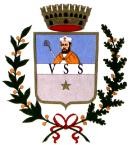 PROVINCIA DI SALERNOArea Amministrativa – Tributaria e Transizione DigitaleDenuncia tassa rifiuti TARI - utenza domestica(Legge 27 dicembre 2013, n.147)ALL’UFFICIO TARIPIAZZA ETTORE IMPERIO, 684085 - MERCATO S. SEVERINO (SA)Pec: protocollo.comunemss@pec.it (indicare i dati del dichiarante – intestatario scheda famiglia se residente)DICHIARAUTENZA (oggetto della richiesta)N.B. allegare copia della visura catastale, oppure atto di compravendita o di locazioneUTENZA / UNITA’ IMMOBILIARE DI PROVENIENZA N.B. allegare copia della visura catastale, oppure atto di compravendita o di locazioneSUBENTROMODALITA’ DI PRESENTAZIONE: all’Ufficio URP/Protocollo, o tramite spedizione postale a mezzo raccomandata con avviso di ricevimento A.R., o a mezzo PEC.  Allegare OBBLIGATORIAMENTE visura catastale e fotocopia del documento d’identità.Informativa privacy ai sensi del Regolamento 679/2016/UE Si comunica che tutti i dati personali (comuni identificativi, particolari e/o giudiziari) comunicati al Comune di Mercato S. Severino saranno trattati e gestiti esclusivamente per finalità istituzionali nel rispetto delle prescrizioni previste Regolamento 679/2016/UE.IL/LA SOTTOSCRITTCOGNOMENOMECODICE FISCALENATO APROV.ILRESIDENTE VIAN.CAPTELEFONOCELLULAREPOSTA ELETTRONICA CERTIFICATA (P.E.C.)EMAILin qualità di:proprietarioaffittuarioaltroCON DECORRENZACAMBIO RESIDENZANUOVA UTENZACESSAZIONE UTENZASUBENTROALTROMercato S. SeverinoIL DICHIARANTENUOVA UTENZA/CAMBIO RESIDENZA/TRASFERIMENTO IN COABITAZIONE/SUBENTROVIANPIANOSCALAINTSuperficie calpestabile al netto di muri e balconi e altezza superiore a 1,5 mt.MetriquadriCategoriacatastaleFoglioMappaleSubalternoNUMERO OCCUPANTI COMPRESO EVENTUALI NON RESIDENTIVARIAZIONE OCCUPANTIDAAPER L’UTENZA SOPRA DESCRITTA SI CHIEDE LA DOMICILIAZIONE DEL DOCUMENTO DI PAGAMENTO A MEZZO P.E.C.VIANPIANOSCALAINTSuperficie calpestabile al netto di muri e balconi e altezza superiore a 1,5 mt.MetriquadriCategoriacatastaleFoglioMappaleSubalternoL’IMMOBILE DI PROVENIENZA PRECEDENTEMENTE OCCUPATO E’:L’IMMOBILE SOPRA INDICATO PER IL QUALE SI CESSA L’UTENZA E’:STATO VENDUTO/LOCATO/RESTITUITO A:RIMANE A PROPRIA DISPOSIZIONE CON LE UTENZE NON ATTIVE (allegare contratto di chiusura servizi acqua e luce)RESTA A PROPRIA DISPOSIZIONE CON LE UTENZE ATTIVE (acqua e luce)RESTA OCCUPATO DA:N. UTENZAIL DICHIARANTE SUBENTRA ALL’ UTENZA SOPRA DESCRITTA IL DICHIARANTE SUBENTRA ALL’ UTENZA SOPRA DESCRITTA N.INTESTATA A: